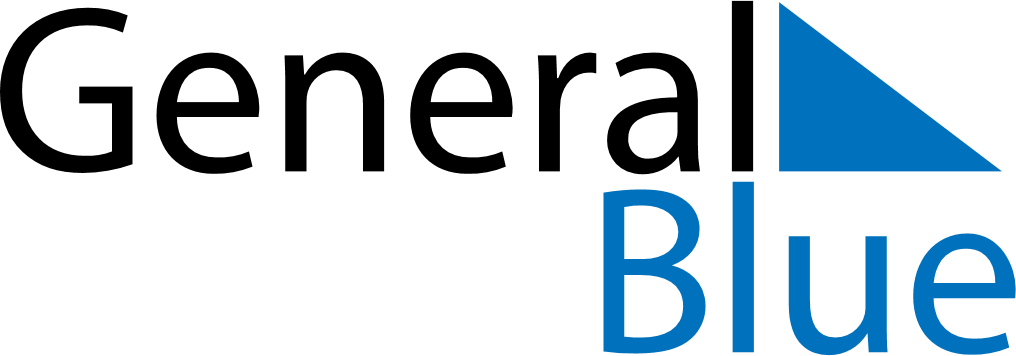 March 2024March 2024March 2024March 2024March 2024March 2024March 2024Ullava, Central Ostrobothnia, FinlandUllava, Central Ostrobothnia, FinlandUllava, Central Ostrobothnia, FinlandUllava, Central Ostrobothnia, FinlandUllava, Central Ostrobothnia, FinlandUllava, Central Ostrobothnia, FinlandUllava, Central Ostrobothnia, FinlandSundayMondayMondayTuesdayWednesdayThursdayFridaySaturday12Sunrise: 7:29 AMSunset: 5:42 PMDaylight: 10 hours and 12 minutes.Sunrise: 7:26 AMSunset: 5:45 PMDaylight: 10 hours and 19 minutes.34456789Sunrise: 7:22 AMSunset: 5:48 PMDaylight: 10 hours and 25 minutes.Sunrise: 7:19 AMSunset: 5:51 PMDaylight: 10 hours and 32 minutes.Sunrise: 7:19 AMSunset: 5:51 PMDaylight: 10 hours and 32 minutes.Sunrise: 7:15 AMSunset: 5:54 PMDaylight: 10 hours and 38 minutes.Sunrise: 7:12 AMSunset: 5:57 PMDaylight: 10 hours and 44 minutes.Sunrise: 7:09 AMSunset: 6:00 PMDaylight: 10 hours and 51 minutes.Sunrise: 7:05 AMSunset: 6:03 PMDaylight: 10 hours and 57 minutes.Sunrise: 7:02 AMSunset: 6:06 PMDaylight: 11 hours and 4 minutes.1011111213141516Sunrise: 6:58 AMSunset: 6:09 PMDaylight: 11 hours and 10 minutes.Sunrise: 6:55 AMSunset: 6:12 PMDaylight: 11 hours and 16 minutes.Sunrise: 6:55 AMSunset: 6:12 PMDaylight: 11 hours and 16 minutes.Sunrise: 6:51 AMSunset: 6:14 PMDaylight: 11 hours and 23 minutes.Sunrise: 6:48 AMSunset: 6:17 PMDaylight: 11 hours and 29 minutes.Sunrise: 6:44 AMSunset: 6:20 PMDaylight: 11 hours and 35 minutes.Sunrise: 6:41 AMSunset: 6:23 PMDaylight: 11 hours and 42 minutes.Sunrise: 6:37 AMSunset: 6:26 PMDaylight: 11 hours and 48 minutes.1718181920212223Sunrise: 6:34 AMSunset: 6:29 PMDaylight: 11 hours and 55 minutes.Sunrise: 6:30 AMSunset: 6:32 PMDaylight: 12 hours and 1 minute.Sunrise: 6:30 AMSunset: 6:32 PMDaylight: 12 hours and 1 minute.Sunrise: 6:27 AMSunset: 6:35 PMDaylight: 12 hours and 7 minutes.Sunrise: 6:24 AMSunset: 6:38 PMDaylight: 12 hours and 14 minutes.Sunrise: 6:20 AMSunset: 6:41 PMDaylight: 12 hours and 20 minutes.Sunrise: 6:17 AMSunset: 6:43 PMDaylight: 12 hours and 26 minutes.Sunrise: 6:13 AMSunset: 6:46 PMDaylight: 12 hours and 33 minutes.2425252627282930Sunrise: 6:10 AMSunset: 6:49 PMDaylight: 12 hours and 39 minutes.Sunrise: 6:06 AMSunset: 6:52 PMDaylight: 12 hours and 46 minutes.Sunrise: 6:06 AMSunset: 6:52 PMDaylight: 12 hours and 46 minutes.Sunrise: 6:03 AMSunset: 6:55 PMDaylight: 12 hours and 52 minutes.Sunrise: 5:59 AMSunset: 6:58 PMDaylight: 12 hours and 58 minutes.Sunrise: 5:56 AMSunset: 7:01 PMDaylight: 13 hours and 5 minutes.Sunrise: 5:52 AMSunset: 7:04 PMDaylight: 13 hours and 11 minutes.Sunrise: 5:49 AMSunset: 7:07 PMDaylight: 13 hours and 17 minutes.31Sunrise: 6:45 AMSunset: 8:09 PMDaylight: 13 hours and 24 minutes.